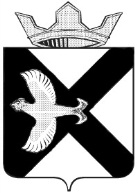 Боровская  поселковая  ДумаР Е Ш Е Н И Е25 апреля  2014 г.							                             № 481п.БоровскийТюменского муниципального районаРуководствуясь Положением о бюджетном процессе в муниципальном образовании поселок Боровский, утвержденным решением Боровской поселковой Думы от 28.05.2013 №361 и рассмотрев представленные материалы по исполнению бюджета муниципального образования поселок Боровский за 2013 год, Боровская поселковая Дума  РЕШИЛА:1.Утвердить отчет об исполнении бюджета муниципального образования поселок Боровский за 2013 год по доходам в сумме  95 873 тыс. руб., по расходам в сумме 94 154 тыс. руб., с профицитом бюджета  в сумме 1 719 тыс. руб. и со следующими показателями:-по доходам бюджета по кодам классификации доходов бюджета согласно приложению 1 к настоящему решению;-по доходам бюджета по кодам видов доходов, подвидов доходов, классификации операций сектора государственного управления, относящихся к доходам бюджета  согласно приложению 2 к настоящему решению;-по расходам бюджета по разделам и подразделам классификации расходов бюджета  согласно приложению 3 к настоящему решению;-по ведомственной структуре расходов бюджета согласно приложению 4 к настоящему решению;-по источникам финансирования дефицита бюджета по кодам классификации источников финансирования дефицита бюджета согласно приложению 5 к настоящему решению;-по источникам финансирования дефицита бюджета по кодам групп, подгрупп, статей, видов источников финансирования дефицитов бюджетов классификации операций сектора государственного управления, относящихся к источникам финансирования дефицита бюджета согласно  приложению 6 к настоящему решению.- по  расходам бюджета на реализацию муниципальных целевых программ согласно приложению 7 к настоящему решению.2. Опубликовать настоящее решение в газете «Боровские вести»3.Настоящее решение вступает в силу со дня его официального опубликования.Председатель Думы                                                                              С.В.Лейс